REPUBLIC OF ALBANIACENTRAL ELECTION COMMISSIOND E C I S I O NON ADOPTION OF DECISION TEMPLATES FOR CEAZs OF FIERI REGION FOR EVALUATION OF BALLOTS CONTESTED BY SEN IN PALIAMENTARY ELECTIONS OF JUNE 23, 2013The Central Election Commission, in its meeting dated 02.27.2013, with the participation of:Lefterije	LLESHI (LUZI)-		ChairwomanDenar 		BIBA-				Vice ChairmanAlbana		SHTYLLA -			MemberHysen 		OSMANAJ-			MemberIlirjan		MUHO-				MemberJani 		JANI-				MemberVera		SHTJEFNI-			Memberexamined the issue with:OBJECT:			On approval of decision templates for CEAZs, in Fieri Region, on 				 assessment of ballots contested by SEN in 						           parliamentary elections of June 23, 2013.LEGAL REFERENCE:	Article 23, paragraph 1, letter a, Annex II, section 7, paragraph 3, of Law 10019, dated 29.12.2008 "The Electoral Code of the Republic of Albania".The Central Election Commission, after examining the documents submitted and hearing the discussions of representatives of political parties,   N O T E S: Electoral Code, in its Annex no. II, section 7, paragraph 3, provides that the assessment of the SEN contested votes is made ​​by the CEAZs decision .For this reason, a decision model (model 10 V) has been drafted, through which CEAZs will assess the contested votes by SEN.FOR THESE REASONS:The Central Election Commission, based on Article 23, paragraph 1, letter a, Annex II, section 7, paragraph 3, of Law 10019, dated 29.12.2008 "The Electoral Code of the Republic of Albania".D E C I D E D:To adopt the decision template of CEAZs of Fieri region on assessment of SEN contested votes for parliamentary elections of 23, 2013, according to the template attached to this decision.This decision shall enter into force immediatelyDECISION MODEL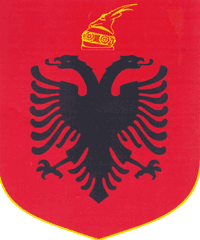 